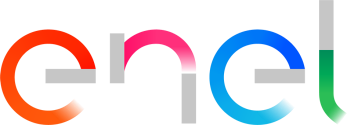 Enel Energia - Mercato libero dell’energiaISTANZA PER LA MODIFICA DELL'INTESTAZIONE DEL CONTRATTO DI FORNITURA PER USI DOMESTICI PER IL DECESSO DELL’ INTESTATARIO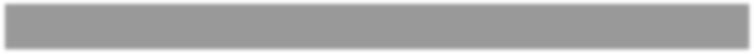 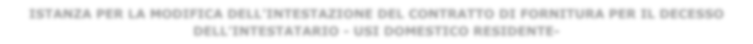 Numero Cliente |    |    |    |    |    |    |    |    |    |Numero di telefono |   |    |    |    | |    |    |    |    |    |    |    |    | Indirizzo e-mail  	Consapevole delle responsabilità e delle sanzioni penali previste dall'art. 76 del D.P.R. n. 445/2000 per false attestazioni e dichiarazioni mendaci, il sottoscritto[Nome]		[Cognome]	 nato a	il | | | | | | | | | | |Codice fiscale |   |   |   |   |   |   |   |   |   |   |   |   |   |   |   |   |CHIEDEl'intestazione a proprio nome delle forniture elencate:POD | | | | | | |   |   |   |   |   |   |   |   |   | situata in [Indirizzo]  	 POD |   |   |   |   |   |   |   |   |   |   |   |   |   |   |   | situata in [Indirizzo]  	intestate a [Nome]	[Cognome]  	A tal fine,DICHIARAche in data | | | | | | | | | | | è deceduto/a [Cognome]   	 [Nome]	, titolare dei contratti di fornitura indicati;che il sottoscritto era (1):coniugefamiliareunito civilmenteconvivente di fattoe che è erede del/della Sig./Sig.ra [Cognome]	[Nome]	.di avere la residenza anagrafica presso l’indirizzo:[Via/Piazza]			[Nr. Civico]	[Città]	 [C.A.P.]	[Provincia]	e si impegna ove necessario a comunicare tempestivamente a Enel Energia la variazione della propria residenza che comporta la perdita delle agevolazioni tariffarie, fiscali e l’eventuale integrazione del contributo di allacciamento.di essere inoltre consapevole che le agevolazioni fiscali e tariffarie per la fornitura uso domestico “residenziale” sono applicabili per una sola fornitura elettrica, con la conseguenza che Enel Energia provvederà a rimuovere le agevolazioni su eventuale altra fornitura elettrica intestata a suo nome con uso domestico residenziale.N.B. Allegare fotocopia (fronte/retro), di un documento di identità del richiedente.- ISTRUZIONI(1) Barrare la sola casella di interesse.Titolare del trattamento dei dati personali è Enel Energia S.p.A., con sede legale in Viale Regina Margherita 125, 00198 Roma.L’informativa completa è disponibile sul sito enel.it.Enel Energia S.p.A. - Società con unico socio Enel Italia S.p.A- Sede Legale Viale Regina Margherita 125 00198 Roma - Registro Imprese di Roma Codice Fiscale 06655971007 - R.E.A. 1150724 Gruppo IVA Enel 15844561009 - Capitale Sociale Euro 302.039,00 i.v.a. - Direzione e Coordinamento di Enel S.p.A.ML_NEREDIUD	Aggiornato il 03/11/2021Luogo e DataIl Richiedente